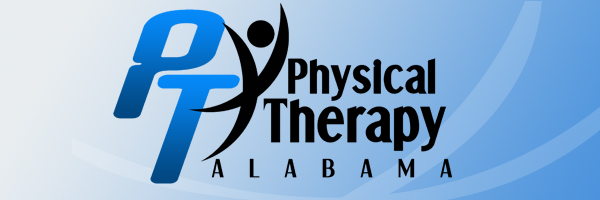 ISSUES IN PRAXIS: THE CLUMSY CHILDPresentation Date:		July 20-21, 2019 (Saturday – 8:30 am – 5:00 pm, Sunday – 8:30 am – 5:00 pm)				UAB – Birmingham, ALSpeaker:			Barbara Connolly PT, DPT, EdD, FAPTA, C/NDTCEUs:				14 Contact Hours (16.8 CEUs for Alabama Licensees)COURSE DESCRIPTIONThis course is designed to familiarize physical and occupational therapists with the evaluation and treatment of children with clumsiness (dyspraxia/developmental coordination disorder). Additionally, the newer concepts of motor control and motor development will be discussed in relationship to other neurophysiologic treatments. Treatment techniques and suggestions for the classroom utilizing an integrated approach will be presented.OBJECTIVESUpon completion of this course, the participant will be able to:Define and explain what is meant by clumsiness, developmental coordination disorder, and developmental dyspraxia.Explain the proposed underlying causes of praxis problems.Identify the characteristics of the child with praxis problems.Identify the components of an adequate evaluation for the child including standardized and non-standardized methods.Discuss the different approaches and principles used in intervention programs for children with praxis problems.Discuss the levels of adaptive responses that need to be identified prior to the planning of a treatment program.Define and explain how to use the sensory systems in the treatment of children with praxis problems.SPEAKER INFORMATIONBarbara Connolly, PT, DPT, EdD, FAPTA, C/NDT received her BS degree in physical therapy from the University of Florida; a DPT degree from the University of Tennessee; an MEd in special education with a minor in speech pathology and an EdD in curriculum and instruction from the University of Memphis. She is Professor Emeritus at the University of Tennessee Health Sciences Center where she served as Chair of the Physical Therapy Department for 24 years and Dean of the College of Allied Health Sciences for 2 years. Dr. Connolly is the immediate past President of the Foundation for Physical Therapy Research, a foundation dedicated to funding physical therapy research. She served as President of the International Organization of Physical Therapists in Pediatrics, a subgroup of the World Confederation of Physical Therapy from its inception in 2007 until 2015. Currently, she is chair of the Committee for Education for the IOPTP. She also has served on the APTA Board of Directors, on the APTA Pediatric Specialty Council and the American Board of Physical Therapy Specialists. She was President of the Section on Pediatrics, APTA from 2002-2006. Dr. Connolly received the Bud DeHaven Leadership Award, the Research Award and the Jeanne Fischer Distinguished Mentorship Award from the Section on Pediatrics. She is a recipient of the Golden Pen Award from the American Physical Therapy Association for her publications. In 2002, she received one of the highest honors from APTA when she was named a Catherine Worthingham Fellow. In 2014, she received the Marilyn Moffat Leadership Award and in 2016, she received a Lucy Blair Service Award. She is the first author of more than 32 publications in peer reviewed journals, has written 21 book chapters and has coauthored or edited seven textbooks for physical therapists. The 4th Edition of her book, Therapeutic Exercises in the Developmental Disabilities, is due to be published in late 2019. She is certified in NDT and in SI. She continues to provide professional development courses both nationally and internationally.  ISSUES IN PRAXIS: THE CLUMSY CHILDCOURSE REGISTRATION FORMRegistrant Information:Name:	_________________________________________________________________________________________________Mailing Address: 	____________________________________________________________________________________City:	__________________________________________________ 	State: ___________	Zip:	___________________Phone #: 	____________________________	E-mail:	 								Course Fee					Early Bird Deadline – June 1  			Registration Deadline – July 6  		PT/PTA Member:			Early Bird Rate - $400				Regular Rate - $430PT/PTA/OT/COTA Non-Member:	Early Bird Rate - $450				Regular Rate - $480*A Corporate Discount of 10% will be applied to 3 or more registration forms mailed in together with payment.*Payment:Check made payable to the Alabama Physical Therapy Association in the amount of $__________TO PAY BY CREDIT CARDREGISTER ONLINE @ WWW.PTALABAMA.ORGCancellation Policy:  Registration less $50 if cancellation request is received by July 1, 2019. Mail registration to:  ALAPTA, 140B Purcellville Gateway Drive, Suite 120, Purcellville, VA 20132Questions? Call 251-216-3660, or e-mail info@ptalabama.org